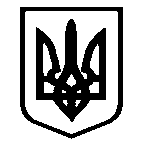 Костянтинівська сільська радаМиколаївського району Миколаївської області           __________________Виконавчий комітет_____________________Р І Ш Е Н Н Я  № 150с. Костянтинівка                                                            від 23 травня 2024 рокуПро присвоєння адреси житловомубудинку  гр. XXXXX в с. Піски           Розглянувши заяву  XXXXXXX  XX.XX.XXXX року народження, яка зареєстрована с. Піски, Миколаївського району, Миколаївської області, щодо присвоєння адреси успадкованому нею житловому будинку ( згідно витягу про реєстрацію в Спадковому реєстрі №XXXX), який розташований на земельній ділянці  Державний акт №XXX, виданий Гур’ївською сільською радою, відповідно рішення виконкому Гур’ївської сільської ради № 61 від 06.09.1994 року, площею XXX Mга., по вул.XXXX, с. Піски, Миколаївський район, Миколаївська область,    відповідно до статті 261  ЗУ „Про регулювання містобудівної діяльності”, керуючись статтею 37 Закону України „Про місцеве самоврядування в Україні”, виконавчий комітет Костянтинівської сільської радиВИРІШИВ:1. Присвоїти адресу житловому будинку, спадкоємцем  якого є  гр.  XXXXXX: Миколаївська область, Миколаївський район, с. Піски, вул. XXX2. Контроль за виконанням даного рішення покласти на секретаря сільської ради Тетяну ПАНЧЕНКО.Сільський голова                                                                       Антон ПАЄНТКО